ПОСТАНОВЛЕНИЕ                                                                     КАРАРот  05 марта  2019 г.          с.Морты                                          № 8Об утверждении Перечня адресов объектов адресации, необходимых изменений и дополнений для внесения сведений в Федеральную информационную адресную систему по результатам инвентаризации объектов адресации, расположенных  на территории Мортовского  сельского поселения Елабужского муниципального района Республики ТатарстанВ соответствии с Федеральным законом Российской Федерации от 28 декабря 2013 года №443-ФЗ «О федеральной информационной адресной системе и о внесении изменений в Федеральный закон «Об общих принципах организации местного самоуправления в Российской Федерации», Постановлением  Правительства Российской Федерации от 19 ноября 2014 года №1221 «Об утверждении Правил присвоения, изменения и аннулирования адресов», разделом  IV Постановления Правительства Российской Федерации от 22 мая 2015 года №492 «О составе сведений об адресах, размещаемых в государственном адресном реестре, порядке межведомственного информационного взаимодействия при ведении государственного адресного реестра, о внесении изменений и признании утратившими силу некоторых актов Правительства Российской Федерации, Приказом Министерства Финансов Российской Федерации от 05 ноября 2015 года №171н «Об утверждении Перечня элементов планировочной структуры, элементов улично-дорожной сети, элементов объектов адресации, типов зданий (сооружений), помещений, используемых в качестве реквизитов адреса, и Правил сокращенного наименования адресообразующих элементов», в целях актуализации Государственного адресного реестра Исполнительный комитет  Мортовского  сельского поселения  Елабужского муниципального района Республики ТатарстанПОСТАНОВЛЯЕТ :Утвердить Перечень адресов объектов адресации, необходимых изменений и дополнений для внесения сведений в Федеральную информационную адресную систему по результатам инвентаризации объектов адресации, расположенных на территории Мортовского  сельского поселения Елабужского муниципального района Республики Татарстан (приложение №1).Добавить адреса объектов адресации и внести необходимые изменения и дополнения в Федеральную информационную адресную систему согласно приложению №1.Контроль за исполнением настоящего постановления оставляю за собой.Руководитель                                                                                   Ф.Ф.Закиров Приложение №1 к Постановлению Исполнительного комитета Мортовского  сельского поселения Елабужского муниципального района Республики Татарстан от   05 марта  2019г. № 8  ИСПОЛНИТЕЛЬНЫЙ КОМИТЕТ МОРТОВСКОГО  СЕЛЬСКОГО ПОСЕЛЕНИЯ ЕЛАБУЖСКОГО МУНИЦИПАЛЬНОГО РАЙОНАРЕСПУБЛИКИ ТАТАРСТАН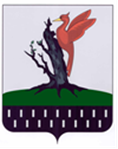 ТАТАРСТАН  РЕСПУБЛИКАСЫ АЛАБУГА  МУНИЦИПАЛЬ РАЙОНЫ МОРТ  АВЫЛ ЖИРЛЕГЕБАШКАРМА            КОМИТЕТЫ1Земельный участокРоссийская Федерация, Республика Татарстан, Елабужский  муниципальный район, Мортовское  сельское поселение, село Морты , улица Казанская  , з/у 3416:18:010102:762Земельный участокРоссийская Федерация, Республика Татарстан, Елабужский  муниципальный район, Мортовское  сельское поселение, село Морты , улица Казанская  , з/у 3616:18:010102:2653Земельный участокРоссийская Федерация, Республика Татарстан, Елабужский  муниципальный район, Мортовское  сельское поселение, село Морты , улица Казанская  , з/у 36 а16:18:010102:2644Земельный участокРоссийская Федерация, Республика Татарстан, Елабужский  муниципальный район, Мортовское  сельское поселение, село Морты , улица Казанская  , з/у 3816:18:010102:1105Земельный участокРоссийская Федерация, Республика Татарстан, Елабужский  муниципальный район, Мортовское  сельское поселение, село Морты , улица Казанская  , з/у 4016:18:010102:756Земельный участокРоссийская Федерация, Республика Татарстан, Елабужский  муниципальный район, Мортовское  сельское поселение, село Морты , улица Казанская  , з/у 4216:18:010102:737Земельный участокРоссийская Федерация, Республика Татарстан, Елабужский  муниципальный район, Мортовское  сельское поселение, село Морты , улица Казанская  , з/у 4416:18:010102:718Земельный участокРоссийская Федерация, Республика Татарстан, Елабужский  муниципальный район, Мортовское  сельское поселение, село Морты , улица Казанская  , з/у 4616:18:010102:709Земельный участокРоссийская Федерация, Республика Татарстан, Елабужский  муниципальный район, Мортовское  сельское поселение, село Морты , улица Казанская  , з/у 4816:18:010102:6910Земельный участокРоссийская Федерация, Республика Татарстан, Елабужский  муниципальный район, Мортовское  сельское поселение, село Морты , улица Казанская  , з/у 5016:18:010102:6811Земельный участокРоссийская Федерация, Республика Татарстан, Елабужский  муниципальный район, Мортовское  сельское поселение, село Морты , улица Казанская  , з/у 5216:18:010102:56812Земельный участокРоссийская Федерация, Республика Татарстан, Елабужский  муниципальный район, Мортовское  сельское поселение, село Морты , улица Казанская  , з/у 52а16:18:010102:56913Земельный участокРоссийская Федерация, Республика Татарстан, Елабужский  муниципальный район, Мортовское  сельское поселение, село Морты , улица Казанская  , з/у 5416:18:010102:56714Земельный участокРоссийская Федерация, Республика Татарстан, Елабужский  муниципальный район, Мортовское  сельское поселение, село Морты , улица Казанская  , з/у 5616:18:010102:6515Земельный участокРоссийская Федерация, Республика Татарстан, Елабужский  муниципальный район, Мортовское  сельское поселение, село Морты , улица Казанская  , з/у 5816:18:010102:6416Земельный участокРоссийская Федерация, Республика Татарстан, Елабужский  муниципальный район, Мортовское  сельское поселение, село Морты , улица Казанская  , з/у 6016:18:010102:6317Земельный участокРоссийская Федерация, Республика Татарстан, Елабужский  муниципальный район, Мортовское  сельское поселение, село Морты , улица Казанская  , з/у 60а16:18:010102:6018Земельный участокРоссийская Федерация, Республика Татарстан, Елабужский  муниципальный район, Мортовское  сельское поселение, село Морты , улица Казанская  , з/у 6116:18:010101:21919Земельный участокРоссийская Федерация, Республика Татарстан, Елабужский  муниципальный район, Мортовское  сельское поселение, село Морты , улица Казанская  , з/у 6316:18:010101:21820Земельный участокРоссийская Федерация, Республика Татарстан, Елабужский  муниципальный район, Мортовское  сельское поселение, село Морты , улица Казанская  , з/у 6516:18:010102:21721Земельный участокРоссийская Федерация, Республика Татарстан, Елабужский  муниципальный район, Мортовское  сельское поселение, село Морты , улица Казанская  , з/у 6716:18:010101:21622Земельный участокРоссийская Федерация, Республика Татарстан, Елабужский  муниципальный район, Мортовское  сельское поселение, село Морты , улица Казанская  , з/у 6916:18:010101:21523Земельный участокРоссийская Федерация, Республика Татарстан, Елабужский  муниципальный район, Мортовское  сельское поселение, село Морты , улица Казанская  , з/у 7116:18:010101:21424Земельный участокРоссийская Федерация, Республика Татарстан, Елабужский  муниципальный район, Мортовское  сельское поселение, село Морты , улица Казанская  , з/у 71а16:18:010101:53925Земельный участокРоссийская Федерация, Республика Татарстан, Елабужский  муниципальный район, Мортовское  сельское поселение, село Морты , улица Казанская  , з/у 7316:18:010101:21126Земельный участокРоссийская Федерация, Республика Татарстан, Елабужский  муниципальный район, Мортовское  сельское поселение, село Морты , улица Казанская  , з/у 7516:18:010101:21027Земельный участокРоссийская Федерация, Республика Татарстан, Елабужский  муниципальный район, Мортовское  сельское поселение, село Морты , улица Казанская  , з/у 7716:18:010101:20928Земельный участокРоссийская Федерация, Республика Татарстан, Елабужский  муниципальный район, Мортовское  сельское поселение, село Морты , улица Казанская  , з/у 7916:18:010101:20829Земельный участокРоссийская Федерация, Республика Татарстан, Елабужский  муниципальный район, Мортовское  сельское поселение, село Морты , улица Казанская  , з/у 79а16:18:010101:20730Земельный участокРоссийская Федерация, Республика Татарстан, Елабужский  муниципальный район, Мортовское  сельское поселение, село Морты , улица Казанская  , з/у 8116:18:010101:20631Земельный участокРоссийская Федерация, Республика Татарстан, Елабужский  муниципальный район, Мортовское  сельское поселение, село Морты , улица Казанская  , з/у 8316:18:010101:20532Земельный участокРоссийская Федерация, Республика Татарстан, Елабужский  муниципальный район, Мортовское  сельское поселение, село Морты , улица Казанская  , з/у 8516:18:010101:20433Земельный участокРоссийская Федерация, Республика Татарстан, Елабужский  муниципальный район, Мортовское  сельское поселение, село Морты , улица Казанская  , з/у 8716:18:010101:20334Земельный участокРоссийская Федерация, Республика Татарстан, Елабужский  муниципальный район, Мортовское  сельское поселение, село Морты , улица Казанская  , з/у 8916:18:010101:20235Земельный участокРоссийская Федерация, Республика Татарстан, Елабужский  муниципальный район, Мортовское  сельское поселение, село Морты , улица Казанская  , з/у 9116:18:010101:20136Земельный участокРоссийская Федерация, Республика Татарстан, Елабужский  муниципальный район, Мортовское  сельское поселение, село Морты , улица Казанская  , з/у 9316:18:010101:20037Земельный участокРоссийская Федерация, Республика Татарстан, Елабужский  муниципальный район, Мортовское  сельское поселение, село Морты , улица Казанская  , з/у 9516:18:010101:19538Земельный участокРоссийская Федерация, Республика Татарстан, Елабужский  муниципальный район, Мортовское  сельское поселение, село Морты , улица Казанская  , з/у 9716:18:010101:55139Земельный участокРоссийская Федерация, Республика Татарстан, Елабужский  муниципальный район, Мортовское  сельское поселение, село Морты , улица Казанская  , з/у 9916:18:010101:19340Земельный участокРоссийская Федерация, Республика Татарстан, Елабужский  муниципальный район, Мортовское  сельское поселение, село Морты , улица Казанская  , з/у 10116:18:010101:19241Земельный участокРоссийская Федерация, Республика Татарстан, Елабужский  муниципальный район, Мортовское  сельское поселение, село Морты , улица Казанская  , з/у 10316:18:010101:19142Земельный участокРоссийская Федерация, Республика Татарстан, Елабужский  муниципальный район, Мортовское  сельское поселение, село Морты , улица Казанская  , з/у 103а16:18:010101:32943Земельный участокРоссийская Федерация, Республика Татарстан, Елабужский  муниципальный район, Мортовское  сельское поселение, село Морты , улица Казанская  , з/у 10516:18:010101:18944Земельный участокРоссийская Федерация, Республика Татарстан, Елабужский  муниципальный район, Мортовское  сельское поселение, село Морты , улица Казанская  , з/у 10716:18:010101:18845Земельный участокРоссийская Федерация, Республика Татарстан, Елабужский  муниципальный район, Мортовское  сельское поселение, село Морты , улица Казанская  , з/у 10916:18:010101:18746Земельный участокРоссийская Федерация, Республика Татарстан, Елабужский  муниципальный район, Мортовское  сельское поселение, село Морты , улица Казанская  , з/у 11116:18:010101:18647Земельный участокРоссийская Федерация, Республика Татарстан, Елабужский  муниципальный район, Мортовское  сельское поселение, село Морты , улица Казанская  , з/у 11316:18:010101:18548Земельный участокРоссийская Федерация, Республика Татарстан, Елабужский  муниципальный район, Мортовское  сельское поселение, село Морты , улица Казанская  , з/у 11516:18:010101:18449Земельный участокРоссийская Федерация, Республика Татарстан, Елабужский  муниципальный район, Мортовское  сельское поселение, село Морты , улица Казанская  , з/у 11716:18:010101:18350Земельный участокРоссийская Федерация, Республика Татарстан, Елабужский  муниципальный район, Мортовское  сельское поселение, село Морты , улица Казанская  , з/у 11916:18:010101:33051Земельный участокРоссийская Федерация, Республика Татарстан, Елабужский  муниципальный район, Мортовское  сельское поселение, село Морты , улица Казанская  , з/у 12116:18:010101:32852Земельный участокРоссийская Федерация, Республика Татарстан, Елабужский  муниципальный район, Мортовское  сельское поселение, село Морты , улица Казанская  , з/у 6216:18:010101:17753Земельный участокРоссийская Федерация, Республика Татарстан, Елабужский  муниципальный район, Мортовское  сельское поселение, село Морты , улица Казанская  , з/у 6416:18:010101:17254Земельный участокРоссийская Федерация, Республика Татарстан, Елабужский  муниципальный район, Мортовское  сельское поселение, село Морты , улица Казанская  , з/у 6616:18:010101:17155Земельный участокРоссийская Федерация, Республика Татарстан, Елабужский  муниципальный район, Мортовское  сельское поселение, село Морты , улица Казанская  , з/у 6816:18:010101:17056Земельный участокРоссийская Федерация, Республика Татарстан, Елабужский  муниципальный район, Мортовское  сельское поселение, село Морты , улица Казанская  , з/у 7016:18:010101:32457Земельный участокРоссийская Федерация, Республика Татарстан, Елабужский  муниципальный район, Мортовское  сельское поселение, село Морты , улица Казанская  , з/у 70а16:18:010101:32558Земельный участокРоссийская Федерация, Республика Татарстан, Елабужский  муниципальный район, Мортовское  сельское поселение, село Морты , улица Казанская  , з/у 7216:18:010101:16359Земельный участокРоссийская Федерация, Республика Татарстан, Елабужский  муниципальный район, Мортовское  сельское поселение, село Морты , улица Казанская  , з/у 7416:18:010101:16260Земельный участокРоссийская Федерация, Республика Татарстан, Елабужский  муниципальный район, Мортовское  сельское поселение, село Морты , улица Казанская  , з/у 7616:18:010101:16161Земельный участокРоссийская Федерация, Республика Татарстан, Елабужский  муниципальный район, Мортовское  сельское поселение, село Морты , улица Казанская  , з/у 7816:18:010101:15962Земельный участокРоссийская Федерация, Республика Татарстан, Елабужский  муниципальный район, Мортовское  сельское поселение, село Морты , улица Казанская  , з/у 8016:18:010101:54363Земельный участокРоссийская Федерация, Республика Татарстан, Елабужский  муниципальный район, Мортовское  сельское поселение, село Морты , улица Казанская  , з/у 8216:18:010101:15364Земельный участокРоссийская Федерация, Республика Татарстан, Елабужский  муниципальный район, Мортовское  сельское поселение, село Морты , улица Казанская  , з/у 8416:18:010101:15265Земельный участокРоссийская Федерация, Республика Татарстан, Елабужский  муниципальный район, Мортовское  сельское поселение, село Морты , улица Казанская  , з/у 8616:18:010101:15166Земельный участокРоссийская Федерация, Республика Татарстан, Елабужский  муниципальный район, Мортовское  сельское поселение, село Морты , улица Казанская  , з/у 8816:18:010101:15067Земельный участокРоссийская Федерация, Республика Татарстан, Елабужский  муниципальный район, Мортовское  сельское поселение, село Морты , улица Казанская  , з/у 9016:18:010101:14368Земельный участокРоссийская Федерация, Республика Татарстан, Елабужский  муниципальный район, Мортовское  сельское поселение, село Морты , улица Казанская  , з/у 9216:18:010101:14469Земельный участокРоссийская Федерация, Республика Татарстан, Елабужский  муниципальный район, Мортовское  сельское поселение, село Морты , улица Казанская  , з/у 9416:18:010101:14270Земельный участокРоссийская Федерация, Республика Татарстан, Елабужский  муниципальный район, Мортовское  сельское поселение, село Морты , улица Казанская  , з/у 9616:18:010101:14171Земельный участокРоссийская Федерация, Республика Татарстан, Елабужский  муниципальный район, Мортовское  сельское поселение, село Морты , улица Казанская  , з/у 9816:18:010101:14072Земельный участокРоссийская Федерация, Республика Татарстан, Елабужский  муниципальный район, Мортовское  сельское поселение, село Морты , улица Казанская  , з/у 10016:18:010101:13973Земельный участокРоссийская Федерация, Республика Татарстан, Елабужский  муниципальный район, Мортовское  сельское поселение, село Морты , улица Казанская  , з/у 10216:18:010101:13874Земельный участокРоссийская Федерация, Республика Татарстан, Елабужский  муниципальный район, Мортовское  сельское поселение, село Морты , улица Казанская  , з/у 10416:18:010101:13775Земельный участокРоссийская Федерация, Республика Татарстан, Елабужский  муниципальный район, Мортовское  сельское поселение, село Морты , улица Казанская  , з/у 10616:18:010101:58776Земельный участокРоссийская Федерация, Республика Татарстан, Елабужский  муниципальный район, Мортовское  сельское поселение, село Морты , улица Казанская  , з/у 10816:18:010101:13577Земельный участокРоссийская Федерация, Республика Татарстан, Елабужский  муниципальный район, Мортовское  сельское поселение, село Морты , улица Казанская  , з/у 11016:18:010101:13478Земельный участокРоссийская Федерация, Республика Татарстан, Елабужский  муниципальный район, Мортовское  сельское поселение, село Морты , улица Казанская  , з/у 11216:18:010101:12279Земельный участокРоссийская Федерация, Республика Татарстан, Елабужский  муниципальный район, Мортовское  сельское поселение, село Морты , улица Казанская  , з/у 11416:18:010101: 12180Земельный участокРоссийская Федерация, Республика Татарстан, Елабужский  муниципальный район, Мортовское  сельское поселение, село Морты , улица Казанская  , з/у 11616:18:010101:12081Земельный участокРоссийская Федерация, Республика Татарстан, Елабужский  муниципальный район, Мортовское  сельское поселение, село Морты , улица Казанская  , з/у 11816:18:010101:11982Земельный участокРоссийская Федерация, Республика Татарстан, Елабужский  муниципальный район, Мортовское  сельское поселение, село Морты , улица Казанская  , з/у 12016:18:010101:11883Земельный участокРоссийская Федерация, Республика Татарстан, Елабужский  муниципальный район, Мортовское  сельское поселение, село Морты , улица Казанская  , з/у 12216:18:010101:323